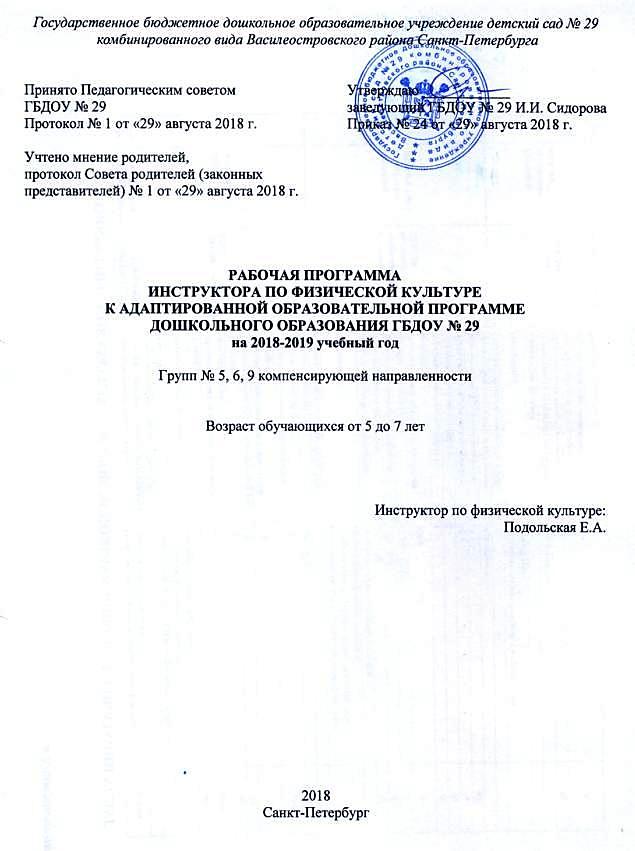 Государственное бюджетное дошкольное образовательное учреждение детский сад № 29 комбинированного вида Василеостровского района Санкт-ПетербургаСодержание программыЦелевой разделПояснительная запискаРабочая программа инструктора по физической культуре компенсирующей направленности для детей от 5 до 7 лет на 2018-2019 учебный год разработана в соответствии с:- Адаптированной образовательной программой дошкольного образования Государственного бюджетного дошкольного образовательного учреждения детского сада № 29 комбинированного вида Василеостровского района Санкт-Петербурга;- «Положением о рабочей программе педагога Государственного бюджетного дошкольного образовательного учреждения детского сада № 29 комбинированного вида Василеостровского района Санкт-Петербурга».Программа направлена на создание условий для всестороннего развития ребенка, открывающих возможности для его позитивной социализации, личностного развития, развития инициативы и творческих способностей на основе сотрудничества со взрослыми и сверстниками и соответствующим возрасту видам деятельности; на создание развивающей образовательной среды, которая представляет собой систему условий социализации и индивидуализации детей. Программа включает систему коррекционно-развивающей работы для детей с нарушениями речи с учётом интеграции пяти образовательных областей.Реализация рабочей программы обеспечивает разностороннее развитие детей в возрасте от 5 до 7 лет с учетом их возрастных и индивидуальных особенностей по основным направлениям развития – физическому, социально-коммуникативному, познавательному, речевому и художественно-эстетическому, выявление и развитие индивидуальных способностей и склонностей, преодоление проблем развития.В соответствии с требованиями ФГОС ДО структура рабочей программы включает три основных раздела - целевой, содержательный и организационный.1.2. Цели и задачи программы.Цель программы: сохранение и укрепление физического и психического здоровья детей; формирование  основ двигательной культуры, ценностного отношения к здоровому образу жизни, интереса к физической культуре. Обеспечение образования по образовательной области – физическому развитию, с учетом ограниченных возможностей здоровья (тяжелое нарушение речи).Реализация данной цели связана с решением следующих задач:развитие физических качеств – скоростных, силовых, гибкости, выносливости, координации;накопление и обогащение двигательного опыта детей – овладение основными двигательными режимами (бег, ходьба, прыжки, метание, лазанье);формирование потребности в двигательной активности и физическом совершенствовании;укрепление и повышение физической работоспособности и выносливости.формирование навыка правильного дыхания, правильной осанки, профилактика плоскостопия;Охрана жизни и укрепление физического и психологического здоровья детей; Проведение коррекции (исправление и ослабление) негативных тенденций развития; Проведение профилактики вторичных отклонений в развитии и трудностей в обучении на начальном этапе.1.4.Планируемые результаты освоения программыКонечным результатом освоения программы: у ребенка развита крупная и мелкая моторика; он подвижен, вынослив, владеет основными движениями, может контролировать свои движения и управлять ими;Ребенок физически развитый, овладевший основными культурно-гигиеническими навыками. У ребенка сформированы основные физические качества (скоростных, силовых, гибкости, выносливости и координации) и потребность в двигательной активности. Самостоятельно выполняет доступные возрасту гигиенические процедуры, соблюдает элементарные правила здорового образа жизни. Владеет основными видами движений. Сформированы начальные представления о здоровом образе жизни. Сформированы потребности в двигательной активности и физическом совершенствовании. Ребёнок способен к волевым усилиям, может следовать социальным нормам поведения и правилам в разных видах деятельности во взаимоотношениях со взрослыми и сверстниками, может соблюдать правила безопасного поведения и личной гигиены.2. Содержательный раздел.2.1. Содержание программы по физической культуре по возрастным группам.Примерный перечень основных движений, подвижных игр и упражнений. Старшая группа ((5-6лет).Основные движения. Ходьба. Ходьба обычная, на носках (руки за голову), на пятках, на наружных сторонах стоп, с высоким подниманием колена (бедра), перекатом с пятки на носок, приставным шагом вправо и влево. Ходьба в колонне по одному, по двое, по трое, вдоль стен зала с поворотом, с выполнением различных заданий воспитателя. Ходьба по узкой рейке гимнастической скамейки, веревке (диаметр 1,5-3 см), по наклонной доске прямо и боком, на носках. Ходьба по гимнастической скамейке, с перешагиванием через набивные мячи, приседанием на середине, раскладыванием и собиранием предметов, прокатыванием перед собой мяча двумя руками, боком (приставным шагом) с мешочком песка на голове. Ходьба по наклонной доске вверх и вниз на носках, боком (приставным шагом). Кружение парами, держась за руки.Бег. Бег обычный, на носках, с высоким подниманием колена (бедра), мелким и широким шагом, в колонне по одному, по двое; змейкой, врассыпную, с препятствиями. Непрерывный бег в течение 1,5-2 минут в медленном темпе, бег в среднем темпе на 80-120 м (2-3 раза) в чередовании с ходьбой; челночный бег 3 раза по 10 м. Бег на скорость: 20 м примерно за 5-5,5 секунды (к концу года —30 м за 7,5-8,5 секунды). Бег по наклонной доске вверх и вниз на носках, боком приставным шагом. Кружение парами, держась за руки.Ползание и лазанье. Ползание на четвереньках змейкой между предметами в чередовании с ходьбой, бегом, переползанием через препятствия; ползание на четвереньках (расстояние 3-4 м), толкая головой мяч; ползание по гимнастической скамейке, опираясь на предплечья и колени, на животе, подтягиваясь руками. Перелезание через несколько предметов подряд, пролезание в обруч разными способами, лазанье по гимнастической стенке (высота 2,5 м) с изменением темпа, перелезание с одного пролета на другой, пролезание между рейками.Прыжки. Прыжки на двух ногах на месте (по 30-40 прыжков 2-3 раза) чередовании с ходьбой, разными способами (ноги скрестно, ноги врозь, una нога вперед — другая назад), продвигаясь вперед (на расстояние 4 м). Прыжки на одной ноге (правой и левой) на месте и продвигаясь ~еред, в высоту с места прямо и боком через 5-6 предметов — поочередно пез каждый (высота 15-20 см). Прыжки на мягкое покрытие высотой – 20 см, прыжки с высоты 30 см в обозначенное место, прыжки в длину с места (не менее 80 см), в длину с разбега (примерно 100 см), в высоту с разбега (30-40 см). Прыжки через короткую скакалку, вращая ее вперед и назад, через длинную скакалку (неподвижную и качающуюся).Бросание, ловля, метание. Бросание мяча вверх, о землю и ловля его двумя руками (не менее 10 раз подряд); одной рукой (правой, левой не менее 4-6 раз); бросание мяча вверх и ловля его с хлопками. Перебрасывание мяча из одной руки в другую, друг другу из разных исходных положений и построений, различными способами (снизу, из-за головы, от груди, с отскоком от земли). Отбивание мяча о землю на месте с продвижением шагом вперед (на расстояние 5-6 м), прокатывание набивных мячей (вес 1 кг). Метание предметов на дальность (не менее 5-9 м), в горизонтальную и вертикальную цель (центр мишени на высоте 1 м) с расстояния 3-4 м.Групповые упражнения с переходами. Построение в колонну по одному, в шеренгу, круг; перестроение в колонну по двое, трое; равнение в затылок, в колонне, в шеренге. Размыкание в колонне — на вытянутые руки вперед, в шеренге — на вытянутые руки в стороны. Повороты направо, налево, кругом переступанием, прыжком.Ритмическая гимнастика. Красивое, грациозное выполнение знакомых физических упражнений под музыку. Согласование ритма движений с музыкальным сопровождением,2. Общеразвивающие упражненияУпражнения для кистей рук, развития и укрепления мышц плечевого пояса. Разводить руки в стороны из положения руки перед грудью; поднимать руки вверх и разводить в стороны ладонями вверх из положения руки за голову. Поднимать руки со сцепленными в замок пальцами (кисти повернуты тыльной стороной внутрь) вперед-вверх; поднимать руки вверх-назад попеременно, одновременно. Поднимать и опускать кисти; сжимать и разжимать пальцы.Упражнения для развития и укрепления мышц спины и гибкости позвоночника. Поднимать руки вверх и опускать вниз, стоя у стены, касаясь ее затылком, плечами, спиной, ягодицами и пятками. Поочередно поднимать согнутые прямые ноги, прижавшись к гимнастической стенке и взявшись руками за рейку на уровне пояса. Наклоняться вперед, стоя лицом к гимнастической стенке и взявшись за рейку на уровне пояса; наклоняться вперед, стараясь коснуться ладонями пола; наклоняться, поднимая за спиной сцепленные руки. Поворачиваться, разводя руки в стороны, из положений руки перед грудью, руки за голову. Поочередно отводить ноги в стороны из упора, присев; двигать ногами, скрещивая их из исходного положения лежа на спине. Подтягивать голову и ногу к груди (группироваться).Упражнения для развития и укрепления мышц брюшного пресса и ног. Переступать на месте, не отрывая носки ног от пола. Приседать (с каждым разом все ниже), поднимая руки вперед, вверх, отводя их за спину. Поднимать прямые ноги вперед (махом); выполнять выпад вперед, в сторону (держа руки на поясе, совершая руками движения вперед, в сторону, вверх). Захватывать предметы пальцами ног, приподнимать и опускать их; перекладывать, передвигать их с места на место. Переступать приставным шагом в сторону на пятках, опираясь носками ног о палку (канат).Статические упражнения. Сохранять равновесие, стоя на гимнастической скамейке на носках, приседая на носках; сохранять равновесие после бега и прыжков (приседая на носках, руки в стороны), стоя на одной ноге, руки на поясе.3. Спортивные упражненияКатание на санках. Катать друг друга на санках, кататься с горки по двое. Выполнять повороты при спуске.Скольжение. Скользить по ледяным дорожкам с разбега, приседая и вставая во время скольжения.4. Спортивные игрыЭлементы баскетбола. Перебрасывать мяч друг другу двумя руками от 7 уди, вести мяч правой, левой рукой. Бросать мяч в корзину двумя руками от груди.Элементы футбола. Прокатывать мяч правой и левой ногой в заданном направлении. Обводить мяч вокруг предметов; закатывать в лунки, ворота; передавать ногой друг другу в парах, отбивать о стенку несколько раз подряд.5. Подвижные игрыС бегом. «Ловишки», «Уголки», «Парный бег», «Мышеловка», «Мы веселые ребята», «Гуси-лебеди», «Сделай фигуру», «Караси и шука», «Перебежки», «Хитрая лиса», «Встречные перебежки», «Пустое место», «Затейники», «Бездомный заяц».С прыжками. «Не оставайся на полу», «Кто лучше прыгнет?», «Удочка», «С кочки на кочку», «Кто сделает меньше прыжков?», «Классы».С лазаньем и ползанием. «Кто скорее доберется до флажка?», «Медведь и пчелы», «Пожарные на ученье».С метанием. «Охотники и зайцы», «Брось флажок?», «Попади в обруч», «Сбей мяч», «Сбей кеглю», «Мяч водящему», «Школа мяча», «Серсо».Эстафеты. «Эстафета парами», «Пронеси мяч, не задев кеглю», «Забрось мяч в кольцо», «Дорожка препятствий».С элементами соревнования. «Кто скорее пролезет через обруч к флажку?», «Кто быстрее?», «Кто выше?».Народные игры. «Гори, гори ясно!» и др.Структура непрерывной образовательной деятельности.Согласно п. 12.5 раздела XII "Требования к организации физического воспитания" СанПиН 2.4.1.3049-13 "Санитарно-эпидемиологические требования к устройству, содержанию и организации режима работы дошкольных образовательных организаций", утв. постановлением Главного государственного санитарного врача РФ от 15.05.2013 № 26, непосредственно образовательную деятельность по физическому развитию детей в возрасте от 5 до 7 лет организуют не менее 2 раз в неделю в спортивном зале. Продолжительность занятий увеличивается по сравнению с предыдущим годом за счет усложнения упражнений, отработки техники движений и увеличения времени выполнения. Различные формы и методы проведения занятий способствуют закреплению двигательных умений и навыков, воспитанию физических качеств (ловкости, быстроты, выносливости), развитию координации движений, пространственной ориентации и укреплению их физического и психического здоровья.В структуре непрерывной образовательной деятельности выделяются:Вводная часть, которая направлена на улучшение эмоционального состояния, активацию внимания и подготовку детского организма к физическим нагрузкам основной части.Основная часть (самая большая по объему и значимости), включающая в себя тренировку разных групп мышц, совершенствование всех физиологических функций организма детей и состоит из общеразвивающих упражнений и основных видов движений по теме. Итогом основной части занятия является – тематическая подвижная игра высокой активности.Заключительная часть, в ходе которой выравнивается функциональное состояние организма детей. В ней дети выполняют коррекционные и дыхательные упражнения, направленные на снижение двигательной активности, восстановление дыхания.Структура оздоровительно-игрового часа на улице.Третье физкультурное занятие проводится на улице в форме оздоровительно- игрового часа, которое направлено на удовлетворение потребности ребенка в движении, оздоровление посредством пребывания на свежем воздухе в сочетании с физической нагрузкой, организуемое в игровой форме. Такие занятия проводятся воспитателем, под строгим контролем инструктора по физической культуре в соответствии с учебным планом. При проведении оздоровительно- игрового часа инструктором по физической культуре учитывается сезонность: повышение двигательной активности в весенне - летний период и ее снижение в осенне - зимний период.Оздоровительная разминка: различные виды ходьбы, бега, прыжков; имитационные движения; упражнения для профилактики плоскостопия: и осанки.Оздоровительно-развивающая тренировка: развитие физических качеств, формирование умений взаимодействовать друг с другом и выполнять правила в подвижной игре.2.2. Интеграция образовательных областей2.3. КОМПЛЕКСНО-ТЕМАТИЧЕСКОЕ ПЛАНИРОВАНИЕ на 2018\19 уч. годСЕНТЯБРЬ (старшая группа компенсирующей направленности.)ОКТЯБРЬ (старшая группа)НОЯБРЬ (старшая группа)ДЕКАБРЬ (старшая группа)ЯНВАРЬ (старшая группа)ФЕВРАЛЬ (СТАРШАЯ ГРУППА)МАРТ (старшая группа)АПРЕЛЬ (старшая группа)МАЙ (старшая группа)ИЮНЬ (старшая группа)2.4. Перспективный план взаимодействия с родителями на 2018/19 уч.год.2.5. План основных мероприятий на 2018\19 уч.г.3. Организационный раздел.3.1.Учебный план на 2018-2019 учебный годОбразовательная область «Физическое развитие» реализуется с 1 сентября по 31 августа в форме НОД (по расписанию НОД) и ежедневно в форме ОДвРМ – подвижные игры на прогулке (отражается в календарном плане-графике), а также в форме праздников и досугов в соответствии с тематическим планом.Продолжительность учебной недели – 5 дней (понедельник – пятница) Продолжительность учебного года – с 1 сентября по 31 августа.Длительность непрерывной образовательной деятельности (НОД)
в каждой возрастной группе:Количество НОД (занятий) в неделю/в год встаршей и подготовительной группе3.3. Режим двигательной активности3.6. Материально-техническое обеспечение ПрограммыФизкультурные залы: - спортивные комплексы из мягких модулей, шведские лесенки, скамейки (гимнастические маты, мячи  набивные и гимнастические различных размеров, надувные мячи, обручи, палки, кольцебросы, дуги для подлезания, скамейки, скакалки, баскетбольные стойки,  доски с ребристой поверхностью, дорожка массажная, массажные мешочки, комплексно-тематический набор по пожарной безопасности, канат, ортопедические тренажеры Тисса, тренажеры для ног и осанки для детей с нарушением опорно-двигательного аппарата  и т.д.); - пианино, музыкальный центр;- методический материал педагога по физической культуре (сценарии спортивных праздников, методическая литература по физическому воспитанию детей, авторские занятия, иллюстрированный наглядный материал по правильному выполнению физических упражнений для педагогов и родителей. . Список литературы:Борисова М.М. Малоподвижные игры и игровые упражнения. Для занятий с детьми 3-7 лет, М., Мозаика-Синтез, 2014Пензулаева Л.И. Физическая культура в детском саду: Старшая группа (5-6 лет). М., Мозаика-Синтез,2014Пензулаева Л.И. Физическая культура в детском саду: Подготовительная к школе группа (6-7 лет). М., Мозаика-Синтез,2014Пензулаева Л.И. Оздоровительная гимнастика: комплексы упражнений для детей 3-7 лет. М., Мозаика-Синтез, 2014Сборник подвижных игр / Автор-сост. Э.Я. Степаненкова. М., Мозаика-Синтез, 2014                            6.   Основная образовательная программа "От рождения до школы".  Веракса Н. Е.,Комарова Т. С., Васильева М. А. Мозаика-синтез 2015г1.Целевой раздел 31.1.Пояснительная записка31.2. Цели и задачи программы31.4.Планируемые результаты освоения программы42. Содержательный раздел.52.1. Содержание программы по физической культуре по возрастным группам.52.2. Интеграция образовательных областей82.3. Комплексно-тематическое планирование92.4. Перспективный план взаимодействия с родителями на 2018/19 уч.год.182.5. План основных мероприятий на 2018\19 уч.г.193. Организационный раздел213.1.. Учебный план на 2018-2019 учебный год213.3. Режим двигательной активности213.4. График работы.233.5. График работы физкультурного зала.243.6. Материально-техническое обеспечение Программы25Список литературы26Образовательная областьИнтеграцияСоциально-коммуникативное развитиеБезопасность: формирование  основ безопасности в процессе выполнения физических упражнений, подвижных игр, совместной деятельности педагога и детей; навыков здорового образа жизни, потребности в движении.Социализация: формирование гендерной принадлежности, развитие партнерских взаимоотношений в процессе двигательной деятельности, приобщение к ценностям физической культуры; формирование первичных представлений о себе, собственных двигательных возможностях и особенностях; приобщение к элементарным общепринятым нормам и правилам взаимоотношения со сверстниками и взрослыми в совместной двигательной активности. Развитие игровой опыт совместной игры взрослого с ребенком и со сверстниками, побуждение к самостоятельному игровому творчеству в подвижных играх.коммуникация: Развитие коммуникативных способностей  при общении со сверстниками и взрослыми: умение понятно объяснить правила игры, помочь товарищу в затруднительной ситуации при выполнении задания, разрешить конфликт через общение. Развитие свободного общения со взрослыми и детьми в части необходимости двигательной активности и физического совершенствования; игровое общение.Труд: накопление опыта двигательной активности, овладение навыками ухода за физкультурным инвентарем и спортивной одеждой.Самообслуживание: воспитание культурно-гигиенических навыков, формирование бережного отношения к личным вещам.ПознавательноеразвитиеРасширение  представлений о своем организме, его возможностях, формирование ЭМП, формирование целостной картины мира.Обогащение знания о двигательных режимах, видах спорта. Развитие интереса к изучению себя и своих физических возможностей: осанка, стопа, рост, движение. Формирование представления о здоровье, его ценности, полезных привычках, укрепляющих здоровье, о мерах профилактики и охраны здоровья.Художественно-эстетическое развитиеМузыка: развитие музыкально – ритмической деятельности на основе основных движений и физических качеств,  использование музыкально-ритмической деятельности  с целью  развития представлений и воображения для освоения двигательных эталонов, моторики в творческой форме.Художественное творчество: использование продуктивной деятельности с целью развития представлений и воображения для освоения двигательных эталонов, моторики в творческой форме.Речевое развитиеОбогащение активного словаря на занятиях по физкультуре (команды, построения, виды движений и упражнений); развитие звуковой и интонационной культуры речи в подвижных и малоподвижных играх.Развитие умения четко и лаконично давать ответ на поставленный вопрос и выражение своих эмоций, проблемных моментах и пожеланий. Чтение художественной литературы использование художественных произведений, с целью развития представлений и воображения для освоения двигательных эталонов в творческой форме.Содержание организованной образовательной деятельностиСодержание организованной образовательной деятельностиСодержание организованной образовательной деятельностиСодержание организованной образовательной деятельностиСодержание организованной образовательной деятельностиСодержание организованной образовательной деятельностиСодержание организованной образовательной деятельностиСодержание организованной образовательной деятельностиСодержание организованной образовательной деятельности           Темы Этапы    занятия1-я неделя1-я неделя2-я неделя2-я неделя3-я неделя3-я неделя4-я неделя4-я неделя           Темы Этапы    занятия1-я неделя1-я неделя2-я неделя2-я неделя3-я неделя3-я неделя4-я неделя4-я неделяВводная частьВводная частьХодьба в колонне по одному, высоко поднимая колени, на носках, пятках, с остановкой на сигнал «Стоп»; бег 
в колонне, врассыпную с высоким подниманием коленей, бег до 1 мин перестроение в три звенаХодьба в колонне по одному, высоко поднимая колени, на носках, пятках, с остановкой на сигнал «Стоп»; бег 
в колонне, врассыпную с высоким подниманием коленей, бег до 1 мин перестроение в три звенаХодьба в колонне по одному, высоко поднимая колени, на носках, пятках, с остановкой на сигнал «Стоп»; бег 
в колонне, врассыпную с высоким подниманием коленей, бег до 1 мин перестроение в три звенаХодьба в колонне по одному, высоко поднимая колени, на носках, пятках, с остановкой на сигнал «Стоп»; бег 
в колонне, врассыпную с высоким подниманием коленей, бег до 1 мин перестроение в три звенаХодьба в колонне по одному, высоко поднимая колени, на носках, пятках, с остановкой на сигнал «Стоп»; бег 
в колонне, врассыпную с высоким подниманием коленей, бег до 1 мин перестроение в три звенаХодьба в колонне по одному, высоко поднимая колени, на носках, пятках, с остановкой на сигнал «Стоп»; бег 
в колонне, врассыпную с высоким подниманием коленей, бег до 1 мин перестроение в три звенаХодьба в колонне по одному, высоко поднимая колени, на носках, пятках, с остановкой на сигнал «Стоп»; бег 
в колонне, врассыпную с высоким подниманием коленей, бег до 1 мин перестроение в три звенаОРУОРУБез предметовБез предметовС флажкамиС флажкамиС мячомС мячомС обручемОсновные виды движенийОсновные виды движений1. Ходьба с перешагиванием через кубики, через мячи.2. Прыжки на двух ногах с продвижением вперед, змейкой между предметами. 3. 3.Перебрасывание мячей, стоя 
в шеренгах, двумя руками снизу, после удара мяча об пол подбрасывать вверх двумя руками 
(не прижимая к груди).4. Бег в среднем темпе до 1 минуты  в чередовании с ходьбой, ползанием на четвереньках1. Ходьба с перешагиванием через кубики, через мячи.2. Прыжки на двух ногах с продвижением вперед, змейкой между предметами. 3. 3.Перебрасывание мячей, стоя 
в шеренгах, двумя руками снизу, после удара мяча об пол подбрасывать вверх двумя руками 
(не прижимая к груди).4. Бег в среднем темпе до 1 минуты  в чередовании с ходьбой, ползанием на четвереньках1. Подпрыгивание на месте на двух ногах «Достань до предмета».2. Подбрасывание мяча вверх и ловля после хлопка3 Ползание на четвереньках по гимн. скамейке на ладонях и коленях, на предплечьях и коленях.4. Ходьба по канату боком приставным шагом, руки на поясе, с мешочком на голове5. Перебрасывание мяча друг другу двумя руками из-за головы1. Подпрыгивание на месте на двух ногах «Достань до предмета».2. Подбрасывание мяча вверх и ловля после хлопка3 Ползание на четвереньках по гимн. скамейке на ладонях и коленях, на предплечьях и коленях.4. Ходьба по канату боком приставным шагом, руки на поясе, с мешочком на голове5. Перебрасывание мяча друг другу двумя руками из-за головы1. Подлезание в обруч в группировке, боком, прямо2. Перешагивание через бруки с мешочком на голове3. Ходьба с мешочком на голове.4. Прыжки на двух ногах между кеглями с мешочком между колен.5. Ходьба «Пингвин»1. Подлезание в обруч в группировке, боком, прямо2. Перешагивание через бруки с мешочком на голове3. Ходьба с мешочком на голове.4. Прыжки на двух ногах между кеглями с мешочком между колен.5. Ходьба «Пингвин»1. Подлезание под шнур, не касаясь руками пола.2. Ходьба по ребристой доске, положенной на пол, руки на поясе.3. Ходьба по скамейке 
(высота – 15см), пере-шагивая через кубики, руки на поясе.4. Игровое упражнение 
с прыжками на месте на двух ногахПодвижные игрыПодвижные игры«Мышонок»«Мышонок»«Удочка»«Удочка»«Мы веселые ребята»«Мы веселые ребята»«Ловишки с ленточками»Малоподвижные игрыМалоподвижные игры«У кого мяч».«У кого мяч».«Гуси идут домой»Спокойная ходьба в колонне по одному«Гуси идут домой»Спокойная ходьба в колонне по одномуХодьба с выполнением заданий дыхательные упражненияХодьба с выполнением заданий дыхательные упражнения«Подойди не слышно»Содержание организованной образовательной деятельностиСодержание организованной образовательной деятельностиСодержание организованной образовательной деятельностиСодержание организованной образовательной деятельностиСодержание организованной образовательной деятельности            Темы Этапы    занятия1-я неделя2-я неделя3-я неделя4-я неделя            Темы Этапы    занятия1-я неделя2-я неделя3-я неделя4-я неделяВводная частьПерестроение в колонне по одному и по 2, ходьба и бег  врассыпную, бег до 1 мин. с перешагиванием ч/з бруски; по сигналу поворот в другую сторону, ходьба на носках, пятках, в чередовании, на внешних сторонах стопы.Перестроение в колонне по одному и по 2, ходьба и бег  врассыпную, бег до 1 мин. с перешагиванием ч/з бруски; по сигналу поворот в другую сторону, ходьба на носках, пятках, в чередовании, на внешних сторонах стопы.Перестроение в колонне по одному и по 2, ходьба и бег  врассыпную, бег до 1 мин. с перешагиванием ч/з бруски; по сигналу поворот в другую сторону, ходьба на носках, пятках, в чередовании, на внешних сторонах стопы.Перестроение в колонне по одному и по 2, ходьба и бег  врассыпную, бег до 1 мин. с перешагиванием ч/з бруски; по сигналу поворот в другую сторону, ходьба на носках, пятках, в чередовании, на внешних сторонах стопы.ОРУБез предметовС малым мячомС большим мячомС султанчикамиОсновные виды движений1. Прыжки, спрыгивание со скамейки на полусогнутые ноги..2. Переползание через препятствие 3 Метание в горизонтальную цель правой и левой рукой.4. Ползание на четвереньках, подлезание под дугу прямо и боком1. Ходьба по скамейке приставным шагом, перешагивая ч/з кубики.2. Прыжки на двух ногах ч/з шнуры, прямо, боком3 Броски мяча двумя руками от груди, передача друг другу из-за головы.4. Ходьба по скамейке, на середине приседание, встать и пройти дальше.1. Пролезание через три обруча (прямо, боком).2 Прыжки на двух ногах через препятствие (высота 20 см), прямо, боком..3. Перелезание с преодолением препятствия.4. Ходьба по скамейке, на середине порот, перешагивание через мяч1.Ходьба по скамейке на носках в руках веревочка2..Прыжки через предметы, чередуя на двух ногах, на одной ноге, продвигаясь вперед3.Перебрасывание мяча друг другу, сидя по-турецки4. Ползание по гимнастической скамейке спиной вперед, ноги на висуПодвижные игры«Удочка»«Перелет птиц»«Гуси-гуси»«Мы – весёлые ребята», Малоподвиж-ные игры               «Эхо»«Чудо-остров».Танцевальные движения«Найди и промолчи»«Летает-не летает».Содержание организованной образовательной деятельностиСодержание организованной образовательной деятельностиСодержание организованной образовательной деятельностиСодержание организованной образовательной деятельностиСодержание организованной образовательной деятельности            Темы Этапы    занятия1-я неделя2-я неделя3-я неделя4-я неделя            Темы Этапы    занятия1-я неделя2-я неделя3-я неделя4-я неделяВводная частьХодьба и бег по кругу, бег между предметами, на носках в чередовании с ходьбой, с изменением направления движения, высоко поднимая колени; бег врассыпную, с остановкой на сигналХодьба и бег по кругу, бег между предметами, на носках в чередовании с ходьбой, с изменением направления движения, высоко поднимая колени; бег врассыпную, с остановкой на сигналХодьба и бег по кругу, бег между предметами, на носках в чередовании с ходьбой, с изменением направления движения, высоко поднимая колени; бег врассыпную, с остановкой на сигналХодьба и бег по кругу, бег между предметами, на носках в чередовании с ходьбой, с изменением направления движения, высоко поднимая колени; бег врассыпную, с остановкой на сигналОРУБез предметовС обручемС кубикамиПарами с палкойОсновные виды движений1. Ползание по гимнастической скамейке на животе, подтягивание двумя руками2.Ведение мяча с продвижением вперед 3. Ползание на четвереньках, подталкивая головой набивной мяч4. Бег по наклонной доске1. Подпрыгивание на двух ногах «Достань до предмета»2. Подбрасывание мяча вверх и ловля после хлопка3. Ползание по гимнастической скамейке на ладонях и коленях, предплечьях и коленях4. Ходьба по канату боком приставным шагом, руки на поясе мешочек на голове5. Перебрасывание мяча друг другу двумя руками из-за головы 1. Подлезание под шнур боком, прямо не касаясь руками пола2. Ходьба с мешочком на голове по гимнастической скамейке, руки на поясе3. Прыжки с места на мат, прыжки на правой и левой ноге между предметами4. Забрасывание мяча в баскетбольное кольцо1.Ходьба по гимн. скамейке, бросая мяч справа и слева от себя и ловля двумя руками2.Спрыгивание со скамейки на мат.3.Ползание до флажка прокатывая мяч впереди себя4.Лазание по гимн. стенке разноименным способомПодвижные игры«Не оставайся на полу»«Удочка»«Медведи и пчелы»«Эстафета парами»Малоподвижные игры«Угадай по голосу»«Затейники»«Найди, где спрятано»«Две ладошки».(музыкальная)Содержание организованной образовательной деятельностиСодержание организованной образовательной деятельностиСодержание организованной образовательной деятельностиСодержание организованной образовательной деятельностиСодержание организованной образовательной деятельностиСодержание организованной образовательной деятельности            Темы Этапы    занятия1-я неделя2-я неделя3-я неделя3-я неделя4-я неделя            Темы Этапы    занятия1-я неделя2-я неделя3-я неделя3-я неделя4-я неделяВводная частьХодьба и бег между предметами, построение в шеренгу, проверка осанки, по кругу с поворотом в другую сторону, ходьба в полуприседе, широким шагом, бег с выбрасыванием прямых ног вперед и забрасывании ног назад. Дыхательные упражненияХодьба и бег между предметами, построение в шеренгу, проверка осанки, по кругу с поворотом в другую сторону, ходьба в полуприседе, широким шагом, бег с выбрасыванием прямых ног вперед и забрасывании ног назад. Дыхательные упражненияХодьба и бег между предметами, построение в шеренгу, проверка осанки, по кругу с поворотом в другую сторону, ходьба в полуприседе, широким шагом, бег с выбрасыванием прямых ног вперед и забрасывании ног назад. Дыхательные упражненияХодьба и бег между предметами, построение в шеренгу, проверка осанки, по кругу с поворотом в другую сторону, ходьба в полуприседе, широким шагом, бег с выбрасыванием прямых ног вперед и забрасывании ног назад. Дыхательные упражненияХодьба и бег между предметами, построение в шеренгу, проверка осанки, по кругу с поворотом в другую сторону, ходьба в полуприседе, широким шагом, бег с выбрасыванием прямых ног вперед и забрасывании ног назад. Дыхательные упражненияОРУБез предметовС  мячомС  мячомС обручамиС султанчиками под музыкуОсновные виды движений1. Прыжки со скамейки (20см) на мат2. Ходьба по наклонной доске, закрепленной на гимнастической стенке3. Перешагивание через бруски, справа и слева от него4. Прокатывание мячей между предметами.5. Ходьба и бег по ограниченной площади опоры (20см)1. Перебрасывание мячей друг другу двумя руками вверх и ловля после хлопка.2. Ползание по гимнастической скамейке на животе, подтягиваясь двумя руками.3. Ходьба с перешагиванием через 5–6 набивных мячей4. Лазание по гимнастической стенке с переходом на другой пролет5. Прыжки на двух ногах через шнур (две ноги по бокам- одна нога в середине)1. Перебрасывание мячей друг другу двумя руками вверх и ловля после хлопка.2. Ползание по гимнастической скамейке на животе, подтягиваясь двумя руками.3. Ходьба с перешагиванием через 5–6 набивных мячей4. Лазание по гимнастической стенке с переходом на другой пролет5. Прыжки на двух ногах через шнур (две ноги по бокам- одна нога в середине)1. Лазание по гимнастической стенке разноименным способом(вверх, вниз).2. Метание мешочков вдаль.3. Ходьба по гимнастической скамейке, на середине присесть, хлопок руками, встать и пройти дальше.4. Прыжки на двух ногах из обруча в обруч1.Ходьба по гимн. скамейке с перекатом мяча по талии 2. Прыжки с разбега на мат3. Метание вдаль 4.Ползание на четвереньках с прогибом спины внутрь(кошечка)Подвижные игры«Кто скорее до флажка»«Охотники и зайцы»«Охотники и зайцы»«Хитрая лиса»«Эстафета с рюкзачком»Малоподвижные игры«Сделай фигуру».«Летает- не летает».«Летает- не летает».«Найди и промолчи»«Подарки»Содержание организованной образовательной деятельностиСодержание организованной образовательной деятельностиСодержание организованной образовательной деятельностиСодержание организованной образовательной деятельностиСодержание организованной образовательной деятельности            Темы Этапы    занятия1-я неделя2-я неделя3-я неделя4-я неделя            Темы Этапы    занятия1-я неделя2-я неделя3-я неделя4-я неделяВводная частьХодьба и бег между предметами на носках, пятках, врассыпную с нахождением своего места в колонне, с остановкой по сигналу; по кругу держась за шнур, с выполнением заданий, челночный бегХодьба и бег между предметами на носках, пятках, врассыпную с нахождением своего места в колонне, с остановкой по сигналу; по кругу держась за шнур, с выполнением заданий, челночный бегХодьба и бег между предметами на носках, пятках, врассыпную с нахождением своего места в колонне, с остановкой по сигналу; по кругу держась за шнур, с выполнением заданий, челночный бегХодьба и бег между предметами на носках, пятках, врассыпную с нахождением своего места в колонне, с остановкой по сигналу; по кругу держась за шнур, с выполнением заданий, челночный бегОРУС мячомС палкойС обручемС султанчиками под музыкуОсновные виды движений1.Ходьба по наклонной доске(40см).2. Прыжки на правой и левой ногах между кубиками.3. Попади в обруч (правой и левой) 4. Ходьба по гимн. скамейке с перебрасыванием малого мяча из одной руки в другую1. Ходьба с перешагиванием, с мешочком на голове.2. Ползание по гимнастической скамейке спиной вперед – ноги на вису3. Прыжки в длину с места4.Метание в цель1. Подлезание под шнур боком, не касаясь руками пола.2. Ходьба между предметами, высоко поднимая колени, по гимн скамейке, на середине – приседание, встать и пройти дальше, спрыгнуть.3. Прыжки в высоту 
с места «Достань до предмета»4.Метание вдаль1. Ходьба по гимнастической скамейке, на середине сделать поворот кругом и пройти дальше, спрыгнуть, с перешагиванием через рейки2.Прыжки в длину с места.3. Метание мяча в вертикальную цель4. Пролезание в обруч правым и левым бокомПодвижные игры«Ловишка с мячом»«Мышеловка»«Ловля обезъян»«Мы веселые ребята»Малоподвижные игры«Ножки отдыхают».Массаж стоп мячами ежиками«Зимушка-зима».Танцевальные движения«Затейники»«Найди и промолчи»Содержание организованной образовательной деятельностиСодержание организованной образовательной деятельностиСодержание организованной образовательной деятельностиСодержание организованной образовательной деятельностиСодержание организованной образовательной деятельности            Темы Этапы    занятия1-я неделя2-я неделя3-я неделя4-я неделя            Темы Этапы    занятия1-я неделя2-я неделя3-я неделя4-я неделяВводная частьХодьба по диагонали, змейкой, бег в колонне по одному, на носках в чередовании с ходьбой, с изменением направления движения, бег боком(правое-левое плечо вперед) , перестроение в круг и три колонны, бег до 2 мин., ходьба с выполнением заданийХодьба по диагонали, змейкой, бег в колонне по одному, на носках в чередовании с ходьбой, с изменением направления движения, бег боком(правое-левое плечо вперед) , перестроение в круг и три колонны, бег до 2 мин., ходьба с выполнением заданийХодьба по диагонали, змейкой, бег в колонне по одному, на носках в чередовании с ходьбой, с изменением направления движения, бег боком(правое-левое плечо вперед) , перестроение в круг и три колонны, бег до 2 мин., ходьба с выполнением заданийХодьба по диагонали, змейкой, бег в колонне по одному, на носках в чередовании с ходьбой, с изменением направления движения, бег боком(правое-левое плечо вперед) , перестроение в круг и три колонны, бег до 2 мин., ходьба с выполнением заданийОРУБез предметовСо скакалкамиС палками парамиС султанчиками под музыкуОсновные виды движений1. Ходьба по скамейке раскладывая и собирая мелкие кубики2. Прыжки через скакалку (неподвижную).3. Прокатывание мяча между кеглями4. Ползание по пластунски до обозначенного места1. Ходьба по гимнастической скамейке, перешагивая через кубики.2. Ползание по гимнастической скамейке на животе, подтягиваясь руками, хват с боков.3. Ходьба по гимнастической скамейке с поворотом на середине.4. Прыжки на двух ногах до кубика (расстояние 3м)1. Ходьба по наклонной доске, спуск по лесенке2. Прыжки через бруски правым боком3. Забрасывание мяча в баскетбольное кольцо4 Ходьба по гимнастической стенке спиной к ней1. Ходьба по гимнастической скамейке с мешочком на голове, руки на поясе.2. Перебрасывание мяча друг другу и ловля его двумя руками.3. Прыжки через скамейку4. Лазание по гимнастической стенкеПодвижные игры«Пустое место»«Охотники и зайцы»«Лиса в курятнике»«Кто быстрее» эстафета с мячом «Хоп»Малоподвиж-ные игры«Зима»«На параде».Ходьба в колонне 
по одному за ведущим 
с флажком в руках«Найди и промолчи»,«Стоп»Содержание организованной образовательной деятельностиСодержание организованной образовательной деятельностиСодержание организованной образовательной деятельностиСодержание организованной образовательной деятельностиСодержание организованной образовательной деятельности            Темы Этапы    занятия1-я неделя2-я неделя3-я неделя4-я неделя            Темы Этапы    занятия1-я неделя2-я неделя3-я неделя4-я неделяВводная частьПерестроение в колонне по одному и по 2, ходьба и бег  врассыпную, бег до 1 мин. с перешагиванием ч/з бруски; по сигналу поворот в другую сторону, ходьба на носках, пятках, в чередовании, на внешних сторонах стопыПерестроение в колонне по одному и по 2, ходьба и бег  врассыпную, бег до 1 мин. с перешагиванием ч/з бруски; по сигналу поворот в другую сторону, ходьба на носках, пятках, в чередовании, на внешних сторонах стопыПерестроение в колонне по одному и по 2, ходьба и бег  врассыпную, бег до 1 мин. с перешагиванием ч/з бруски; по сигналу поворот в другую сторону, ходьба на носках, пятках, в чередовании, на внешних сторонах стопыПерестроение в колонне по одному и по 2, ходьба и бег  врассыпную, бег до 1 мин. с перешагиванием ч/з бруски; по сигналу поворот в другую сторону, ходьба на носках, пятках, в чередовании, на внешних сторонах стопыОРУБез предметовСо скакалкамиС обручемС султанчиками под музыкуОсновные виды движений1. Ходьба по канату боком, приставным шагом с мешочком на голове2. Перебрасывание мячей двумя руками с отскоком от пола(расстояние 1,5м).3. Прыжки из обруча в обруч 4. Ползание по-пластунски в сочетании с перебежками1. Ходьба по гимнастической скамейке, перешагивая через кубики с хлопками над головой2. Метание мешочков в цель правой и левой рукой.3. Пролезание в обручи4. Прыжок в высоту с разбега1. Ходьба по ограниченной поверхности боком, с хлопками перед собой2. Перебрасывание мяча из левой в правую руку с отскоком от пола3. Ползание по скамейке по-медвежьи4. Прыжки через шнур две ноги в середине одна.5. Подлезание под дугу1. Ходьба по гимнастической скамейке приставным шагом2. Метание в горизонтальную цель3. Прыжки со скамейки на мат4. Лазание по гимнастической стенке разноименным способомПодвижные игры«Горелки»«Пожарные на учении»«Хитрая лиса»«Караси и щукаМалоподвиж-ные игры«Мяч ведущему»«Море волнуется»«Подойди не слышно»«Затейники»Содержание организованной образовательной деятельностиСодержание организованной образовательной деятельностиСодержание организованной образовательной деятельностиСодержание организованной образовательной деятельностиСодержание организованной образовательной деятельности            Темы Этапы    занятия1-я неделя2-я неделя3-я неделя4-я неделя            Темы Этапы    занятия1-я неделя2-я неделя3-я неделя4-я неделяВводная частьХодьба на счет четыре, на носках, правым боком, спиной вперед, левым боком, бег на носках пронося прямые ноги через стороны; по сигналу притоп, бег змейкой по диагонали, повороты направо, налевоХодьба на счет четыре, на носках, правым боком, спиной вперед, левым боком, бег на носках пронося прямые ноги через стороны; по сигналу притоп, бег змейкой по диагонали, повороты направо, налевоХодьба на счет четыре, на носках, правым боком, спиной вперед, левым боком, бег на носках пронося прямые ноги через стороны; по сигналу притоп, бег змейкой по диагонали, повороты направо, налевоХодьба на счет четыре, на носках, правым боком, спиной вперед, левым боком, бег на носках пронося прямые ноги через стороны; по сигналу притоп, бег змейкой по диагонали, повороты направо, налевоОРУБез предметовС обручемС кубикамиС султанчикамиОсновные виды движений1. Ходьба по гимнастической скамейке с поворотом на кругом и передачей мяча перед собой на каждый шаг2. Прыжки из обруча в обруч.3. Метание в вертикальную цель правой и левой рукой4. Вис на гимнастической стенке1. Ходьба по ограниченной опоре с перебрасыванием малого мяча перед собой2. Пролезание в обруч боком 3. Отбивание мяча одной рукой между кеглями4. Прыжки в высоту 1. Ходьба по скамейке спиной вперед2. Прыжки через скакалку3. Метание вдаль набивного мяча4. Ползание по туннелю.5. Прокатывание обручей друг другу1. Ходьба по гимнастической скамейке с мешочком на голове, руки на поясе.2. Перебрасывание мяча за спиной и ловля его двумя руками.3. Лазанье по гимнастической стенке с переходом на другой пролет4. Прыжки через длинную скакалкуПодвижные игры«Медведи и пчелы»«Удочка»«Горелки»«Ловишка с ленточкамиМалоподвиж-ные игры«Стоп»«Найди и промолчи»«Парашют»«Кто ушел»Содержание организованной образовательной деятельностиСодержание организованной образовательной деятельностиСодержание организованной образовательной деятельностиСодержание организованной образовательной деятельностиСодержание организованной образовательной деятельностиСодержание организованной образовательной деятельностиСодержание организованной образовательной деятельностиСодержание организованной образовательной деятельности            Темы Этапы    занятия1-я неделя2-я неделя2-я неделя3-я неделя3-я неделя4-я неделя4-я неделя            Темы Этапы    занятия1-я неделя2-я неделя2-я неделя3-я неделя3-я неделя4-я неделя4-я неделяВводная частьХодьба и бег парами, бег змейкой, на носках в чередовании с ходьбой, с изменением направления движения, высоко поднимая колени; широким шагом, с перекатом с пятки на носок, на низких четвереньках спиной впередХодьба и бег парами, бег змейкой, на носках в чередовании с ходьбой, с изменением направления движения, высоко поднимая колени; широким шагом, с перекатом с пятки на носок, на низких четвереньках спиной впередХодьба и бег парами, бег змейкой, на носках в чередовании с ходьбой, с изменением направления движения, высоко поднимая колени; широким шагом, с перекатом с пятки на носок, на низких четвереньках спиной впередХодьба и бег парами, бег змейкой, на носках в чередовании с ходьбой, с изменением направления движения, высоко поднимая колени; широким шагом, с перекатом с пятки на носок, на низких четвереньках спиной впередХодьба и бег парами, бег змейкой, на носках в чередовании с ходьбой, с изменением направления движения, высоко поднимая колени; широким шагом, с перекатом с пятки на носок, на низких четвереньках спиной впередХодьба и бег парами, бег змейкой, на носках в чередовании с ходьбой, с изменением направления движения, высоко поднимая колени; широким шагом, с перекатом с пятки на носок, на низких четвереньках спиной впередХодьба и бег парами, бег змейкой, на носках в чередовании с ходьбой, с изменением направления движения, высоко поднимая колени; широким шагом, с перекатом с пятки на носок, на низких четвереньках спиной впередОРУБез предметовБез предметовСо скакалкамиСо скакалкамиС палкамиС палкамиС обручами под музыкуОсновные виды движений1. Ходьба по гимнастической скамейке с мешочком на голове.2. Прыжки в длину с разбега).3. Метание набивного мяча.4. Ходьба по гимнастической стенке спиной к ней1. Ходьба по гимнастической скамейке с мешочком на голове.2. Прыжки в длину с разбега).3. Метание набивного мяча.4. Ходьба по гимнастической стенке спиной к ней1. Ходьба по гимнастической скамейке, перешагивая через набивные мячи.2. Ползание по гимнастической скамейке на животе, подтягиваясь руками, хват с боков.3. Перебрасывание мяча друг другу во время ходьбы.4. Прыжки на двух ногах с продвижением вперед1. Ходьба по гимнастической скамейке, перешагивая через набивные мячи.2. Ползание по гимнастической скамейке на животе, подтягиваясь руками, хват с боков.3. Перебрасывание мяча друг другу во время ходьбы.4. Прыжки на двух ногах с продвижением вперед1. Ходьба по шнуру 
(прямо), приставляя пятку одной ноги к носку другой, руки на поясе.2. Лазание по гимнастической стенке 3. Прыжки через бруски.4. Отбивание мяча между предметами, поставленными 
в одну линию1. Ходьба по шнуру 
(прямо), приставляя пятку одной ноги к носку другой, руки на поясе.2. Лазание по гимнастической стенке 3. Прыжки через бруски.4. Отбивание мяча между предметами, поставленными 
в одну линию1. Ходьба по гимнастической скамейке ударяя мячом о пол и ловля двумя руками.2. Ползание по гимнастической скамейке на животе3. Перепрыгивание через скамейку с продвижением вперед4.Лазание по гимнастической стенкеПодвижные игры«Быстрые и меткие»«Быстрые и меткие»«Парашют» (с бегом)«Парашют» (с бегом)«Вышибалы»«Вышибалы»«Эстафета парами»Малоподвиж-ные игры«Найди и промолчи»«Найди и промолчи»«Море волнуется»«Море волнуется»«Релаксация» «В лесу»«Релаксация» «В лесу»«Тише едешь- дальше будешь»Содержание организованной образовательной деятельностиСодержание организованной образовательной деятельностиСодержание организованной образовательной деятельностиСодержание организованной образовательной деятельностиСодержание организованной образовательной деятельностиСодержание организованной образовательной деятельностиСодержание организованной образовательной деятельностиСодержание организованной образовательной деятельности            Темы Этапы    занятия1-я неделя2-я неделя2-я неделя3-я неделя3-я неделя4-я неделя4-я неделя            Темы Этапы    занятия1-я неделя2-я неделя2-я неделя3-я неделя3-я неделя4-я неделя4-я неделяВводная частьХодьба и бег парами, бег змейкой, на носках в чередовании с ходьбой, с изменением направления движения, высоко поднимая колени; широким шагом, с перекатом с пятки на носок, на низких четвереньках спиной впередХодьба и бег парами, бег змейкой, на носках в чередовании с ходьбой, с изменением направления движения, высоко поднимая колени; широким шагом, с перекатом с пятки на носок, на низких четвереньках спиной впередХодьба и бег парами, бег змейкой, на носках в чередовании с ходьбой, с изменением направления движения, высоко поднимая колени; широким шагом, с перекатом с пятки на носок, на низких четвереньках спиной впередХодьба и бег парами, бег змейкой, на носках в чередовании с ходьбой, с изменением направления движения, высоко поднимая колени; широким шагом, с перекатом с пятки на носок, на низких четвереньках спиной впередХодьба и бег парами, бег змейкой, на носках в чередовании с ходьбой, с изменением направления движения, высоко поднимая колени; широким шагом, с перекатом с пятки на носок, на низких четвереньках спиной впередХодьба и бег парами, бег змейкой, на носках в чередовании с ходьбой, с изменением направления движения, высоко поднимая колени; широким шагом, с перекатом с пятки на носок, на низких четвереньках спиной впередХодьба и бег парами, бег змейкой, на носках в чередовании с ходьбой, с изменением направления движения, высоко поднимая колени; широким шагом, с перекатом с пятки на носок, на низких четвереньках спиной впередОРУБез предметовБез предметовСо скакалкамиСо скакалкамиС палкамиС палкамиС обручами под музыкуОсновные виды движений1. Ходьба по гимнастической скамейке с мешочком на голове.2. Прыжки в длину с разбега).3. Метание набивного мяча.4. Ходьба по гимнастической стенке спиной к ней1. Ходьба по гимнастической скамейке с мешочком на голове.2. Прыжки в длину с разбега).3. Метание набивного мяча.4. Ходьба по гимнастической стенке спиной к ней1. Ходьба по гимнастической скамейке, перешагивая через набивные мячи.2. Ползание по гимнастической скамейке на животе, подтягиваясь руками, хват с боков.3. Перебрасывание мяча друг другу во время ходьбы.4. Прыжки на двух ногах с продвижением вперед1. Ходьба по гимнастической скамейке, перешагивая через набивные мячи.2. Ползание по гимнастической скамейке на животе, подтягиваясь руками, хват с боков.3. Перебрасывание мяча друг другу во время ходьбы.4. Прыжки на двух ногах с продвижением вперед1. Ходьба по шнуру 
(прямо), приставляя пятку одной ноги к носку другой, руки на поясе.2. Лазание по гимнастической стенке 3. Прыжки через бруски.4. Отбивание мяча между предметами, поставленными 
в одну линию1. Ходьба по шнуру 
(прямо), приставляя пятку одной ноги к носку другой, руки на поясе.2. Лазание по гимнастической стенке 3. Прыжки через бруски.4. Отбивание мяча между предметами, поставленными 
в одну линию1. Ходьба по гимнастической скамейке ударяя мячом о пол и ловля двумя руками.2. Ползание по гимнастической скамейке на животе3. Перепрыгивание через скамейку с продвижением вперед4.Лазание по гимнастической стенкеПодвижные игры«Быстрые и меткие»«Быстрые и меткие»«Парашют» (с бегом)«Парашют» (с бегом)«Вышибалы»«Вышибалы»«Эстафета парами»Малоподвиж-ные игры«Найди и промолчи»«Найди и промолчи»«Море волнуется»«Море волнуется»«Релаксация» «В лесу»«Релаксация» «В лесу»«Тише едешь- дальше будешь»Тема, содержаниеСрок проведенияФормы организации «Физическое развитие детей» - возрастные особенности детей данного возраста;- задачи по физическому воспитанию на год;- требования к одежде детей на физкультурных занятияхобучения спортивным играмв летнее времясентябрьВыступление на родительских собраниях:«10 советов родителям»сентябрьПамятка«Физкультура в детском саду и дома»- соблюдение режима дня;- проведение утренней гимнастики;- подвижные и спортивные игры с детьми на свежем воздухе.октябрьКонсультация«Наш веселый звонкий мяч»ноябрьЗанятие с родителями«Воспитание правильной осанки у ребёнка»декабрьконсультация«Как мы просыпаемся»декабрьПамятка«Физкультурно-оздоровительная работа в ДОУ и дома»- формы проведения физкультурно-оздоровительной работы в детском саду;- режим дня домадекабрьВыступление на родительских собраниях:«Растим детей здоровыми», крепкими, жизнерадостными»- развитие физических качеств у детейянварьКонсультация«Как  устроить спортивный уголок в квартире»- упражнения на спортивном комплексеянварьИндивидуальная консультация:Выставка фотографий « Как мы занимаемся физкультурой в детском саду»февральВыставка Забавы на МасленицумартПраздник«Физкультурно-оздоровительная работа в течении года»мартИндивидуальная консультация:«Советы родителям по обучению детей спортивным играм»апрельПамятка«Закаляйся,  если хочешь быть здоров!»- принципы закаливания- дыхательная гимнастика как один из методов профилактики простудных заболеванийапрельИндивидуальная консультация:«Семь родительских заблуждений о морозной погоде»- как правильно одеть ребенка;- сколько времени гулять с ребенком;- должен ли гулять простуженный ребенок.мартИндивидуальная консультация:«Как правильно выбрать велосипед ребенку»майПамятка «Морское путешествие» - с участием родителеймайразвлечение«Здоровый ребенок наша цель»- ознакомление родителей с результатами диагностики;- как организовать отдых детейАпрель-майВыступление на родительских собраниях:«День защитника Отечества», «Мама, папа я - спортивная семья» Февраль,апрельУчастие родителей в музыкально-физкультурных праздникахдля родителей по теме: «Физическое воспитание детей»В течении годаОформление стендовмесяцТема мероприятияПартнерство.сентябрьСпортивные мероприятия (совместно с родителями);Спортивная детско-юношеская школа олимпийского резерва (СДЮШОР)сентябрьДень знаний.Совместно с музыкальным руководителемоктябрьНеделя здоровья, спорта и безопасности жизнедеятельности: эстафеты на школьном стадионе; выступления учеников младших классовГимназия №642 «Земля и Вселенная»октябрьРайонные и муниципальные мероприятия «С днем рождения, Василеостровский район!»Василеостровская Администрация (отдел образования, отдел культуры)внутригородское муниципальное образование «Округ Морской»октябрьПраздник Осени.Совместно с музыкальным руководителемноябрьДень Матери.Совместно с музыкальным руководителемдекабрьТренинг родителей по использованию приемов и методов оздоровления (физические упражнения, дыхательная гимнастика, массаж, разнообразные виды закаливания и т.д.) с целью профилактики заболевания детейДетская поликлиника №1декабрьПраздник Новогодней елки.Совместно с музыкальным руководителемянварьПроведение целенаправленной работы среди родителей по пропаганде здорового образа жизни: выполнение общегигиенических требований; рациональный режим дня; полноценное сбалансированное питание; закаливание и т.дДетская поликлиника №1февральПапа и я – шахматная семья!» (турнир на базе ДОУ), приуроченный к Дню Защитника ОтечестваСпортивная детско-юношеская школа олимпийского резерва (СДЮШОР)мартВесенний концерт для мам.Совместно с музыкальным руководителеммартПраздник «Масленица».Совместно с музыкальным руководителемапрельФестиваль по баскетболу «Озорной мяч». Командное первенствоСпортивная детско-юношеская школа олимпийского резерва (СДЮШОР)апрельСпортивный досуг«На дороге не зевай!»отдел пропаганды ГИБДД УМВД по Василеостровскому району г. Санкт-ПетербургаапрельДень ЗдоровьяДетская поликлиника №1майДень Победы.
Совместно с музыкальным руководителеммайДень рождения Санкт-Петербурга.Совместно с музыкальным руководителеммайПраздник выпускниковСовместно с музыкальным руководителемиюньНаш А.С. Пушкин.Совместно с музыкальным руководителемиюньПраздник русской березки.Совместно с музыкальным руководителемиюньМы – юные пожарники. Спортивно-музыкальный досуг.Совместно с музыкальным руководителемВозраст № группы Продолжительность НОД: занятий/минПродолжительность НОД: занятий/минПродолжительность НОД: занятий/минВозраст № группы 1 занятия (НОД) мин.В день всегоВ неделю всего5-6 лет 6, 5252(3)/45(70)13/3006-7 лет9303/9014/420№ группы, возрастФизическое развитие (с 1 сентября по 31 августа)Итого в неделю/в год№ группы, возрастФизическое развитие (с 1 сентября по 31 августа)Итого в неделю/в год6, 5 (5-6 лет)3/14413/5289 (6-7 лет)3/14414/564Режимные моменты5-6 лет5-6 лет6-7 лет6-7 летРежимные моментыВремя в режиме дняДлительностьВремя в режиме дняДлительностьПрием, осмотр, игры, Дежурство;Утренняя гимнастика7.00-8.301 час 30 мин7.00-8.301 час 30 мин.Подготовка к завтраку, завтрак8.30-8.5515 мин.8.30-8.5015мин.Игры, подготовка к НОД8.55-9.005 мин.8.50-9.005 мин.НОД9.00-10.0035 мин.9.00-11.0540 мин.Игры, второй завтрак, подготовка к прогулке10.00-10.2015 мин.10.50-11.1015 мин.Прогулка (игры, наблюдения, труд)10.20-12.151 час 55 мин.11.10-12.301 час 20 минВозвращение с прогулки, игры Подготовка к обеду, обед12.15-13.0025 мин.12.30-13.0015 мин.Подготовка ко сну, сон13.00-15.0013.00-15.00Постепенный подъем, воздушные процедуры, игры15.00-15.1510 мин.15.00-15.1510 мин.Чтение, игры, самостоятельная деятельность, экспериментирование и труд,15.15-16.0045 мин.15.15-16.0045 мин.Подготовка к полднику. Полдник16.00-16.3010 мин.16.00-16.3015 мин.Игры. Подготовка к прогулке. 16.30-16.4515 мин.16.30-16.5020 мин.Прогулка16.45-19.002 часа 15 мин.16.50-19.002 часа 10 мин.Игры, самостоятельная деятельность. Уход  детей  домой18.45-19.0018.45-19.00Всего:8 часов 40 мин.8 часов 40 мин.8 часов 15мин.8 часов 15мин.